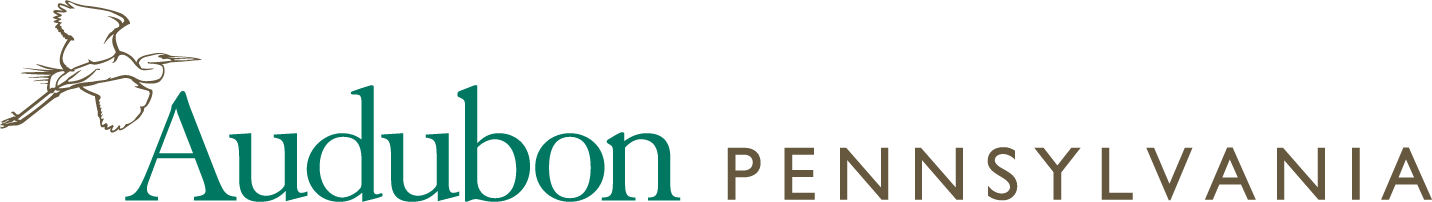 Great Backyard Bird Count Feb. 16-19, 2018Instructions, Events, Tips, and ResourcesHelp Make Pennsylvania the Top Backyard Birding State!GETTING STARTEDGo to www.ebird.org  and create an account (it’s free!)Go to www.birdcount.org and learn about the count, how to submit, etc.Make sure you have feeders up and seed on hand. (see resources below)Learn these 15 common feeder birds:Northern CardinalMourning DoveDark-eyed JuncoDowny WoodpeckerAmerican GoldfinchBlue JayCarolina/Black-capped ChickadeeHouse FinchTufted TitmouseWhite-breasted NuthatchRed-bellied WoodpeckerWhite-throated SparrowSong SparrowHouse Sparrow (non-native)European Starling (non-native)Consider attending a workshop or walk (see listing below)Write down what you see and submit a checklist for each of the four counting daysCelebrate your contribution to this global citizen science program and learn more about backyard habitat from Audubon Pennsylvania, your local Audubon chapter and from www.audubon.org/plantsforbirdsAUDUBON GBBC EVENTS IN PA(All are FREE unless otherwise noted.  See Bird Town groups at Meetup.com for more info)ADAMS COUNTYSaturday, Feb. 17 (walk)
8:00 am
Gettysburg National Military Park
Spangler’s Spring
southmountainaudubon.org
BUCKS COUNTYFriday, Feb. 2 (talk)
6:30 pm
Lenape Valley Church
321 W. Butler Ave.
New Britain PA 18901
Bird Towns New Britain Borough, Doylestown (T&B), ChalfontSaturday, Feb. 17 (talk and walk)
2pm – 4pm (brief presentation followed by bird walk)
Honey Hollow Visitors Center (Bucks Co. Audubon)
2877 Creamery Road
New Hope 
www.bcas.orgSaturday, Feb. 17 (walk)
10am – 12pm
Warminster Community Park 
1100 Veterans Way
Warminster Environmental Advisory Council
Warminster (future) Bird Town
DAUPHIN COUNTYSaturday, Feb. 17 (indoor count)
10am – 4pm (ongoing)
Olewine Nature Center
100 Wildwood Way
Harrisburg
appalachianaudubon.orgDELAWARE/CHESTER CO.Saturday, Feb. 3 (talk)
10am – 12pm
Jenkins Arboretum
631 Berwyn Baptist Rd.
Devon
Bird Towns Radnor, Tredyffrin, Schuylkill TwpMonday, Feb. 12 (talk)
7:00 – 8:30pm
Marple Newtown High School
120 Media Line Rd.
Newtown Square
Bird Town Newtown Square

LEHIGH COUNTYSunday, Feb. 18 (indoor count)
10am – 2pm (drop in any time)
First GBBC Indoor Counting Party!
Wildlands Pool Sanctuary
3701 Orchard Pl
Emmaus
lvaudubon.org
LEBANON COUNTYWeds, Jan. 24th (talk)
7:00 pm – 8:30 pm
LV UCC
Route 422
Annville PA
qasaudubon.orgSunday, Feb. 18th (walk)
2pm - ?
Union Canal Tunnel Park
Lebanon
qasaudubon.org 
MONTGOMERY COUNTYSaturday, Jan 27 (talk)
10:00 am – 12:00
Upper Dublin Township Building
801 Loch Alsh Ave.
Fort Washington PA
Bird Towns Upper Dublin, Lower GwyneddFriday, Feb. 16 (walk, sit, count)
8:00am – 11:00 am
Briar Bush Nture Center
1212 Edge Hill Road, Abington
wyncoteaudubon.orgFriday, Feb. 16 (sit, count)
1pm – 3pm
Fort Washington State Park 
Militia Hill Hawkwatch Platform
Wyncote Audubon Saturday, Feb. 17 (walk, count) 
8am – 10am
Robbins Park 
1419 E. Butler Pike
Ambler 
Meet in parking lot 
wyncoteaudubon.orgSaturday, Feb. 17 (walk, sit, count)
1pm – 3pm
Pennypack Ecological Restoration Trust
2955 Edge Hill Road
Huntingdon Valley
Wyncote Audubon NORTHAMPTONSunday, Feb. 18th (walk)
10am – 11:30 am
Grand Central Environmental Ed. Center
891 Grand Central Road
Pen Argyl 18072
lvaudubon.org  WM.comPHILADELPHIAMonday, Feb. 19 (walk, count)
8:00 am – 11:00 am
Tacony Creek Park 
5109 Bingham St. Phila 19102
ttfwatershed.org and wyncoteaudubon.org
PITTSBURGH AREA aswp.org Saturday, Feb. 3 (talks)
All begin at 10:00 am 
Beechwood Farms Nature Reserve 
614 Dorseyville Rd. 
Pittsburgh 15238Succop Nature Park 
185 Airport Rd. 
Butler PA 16002Todd Nature Reserve Store
Yellow Jacket Square
612 South Pike Rd.
Sarver PA 16055Saturday, Feb. 17 (walks)
All begin at 10:00 am
Beechwood Farms Nature Reserve
614 Dorseyville Rd.
Pittsburgh

Succop Nature Park
185 Airport Rd.
Butler PA 16002

Todd New Park Area
154 Monroe Rd.
Sarver PA 16055UNION COUNTYSat., Feb. 17  (walk and talk)
8:00 am 
Union County Public Library
225 Reitz Blvd.
Lewisburg PA
sevenmountainsaudubon.org
Birdseed and Feeder Resources (some ideas):Peace Valley Nature Center, Doylestown (self serve)
Honey Hollow Ed Center, New Hope (self serve)
Other area nature centers (call to confirm)
Wild Birds Unlimited stores
Wild Bird Center stores
Ace Hardware Stores
Moyers Indoor/Outdoor
Do It Best Hardware Stores
Other area hardware stores
Garden Centers
Agway Stores
Merrymead Farms (Worcester)
Costco, Lowes, Home DepotLOCAL PA AUDUBON CHAPTERS
http://pa.audubon.org/chapters-centersAny questions, please email Steven Saffier ssaffier@audubon.org 